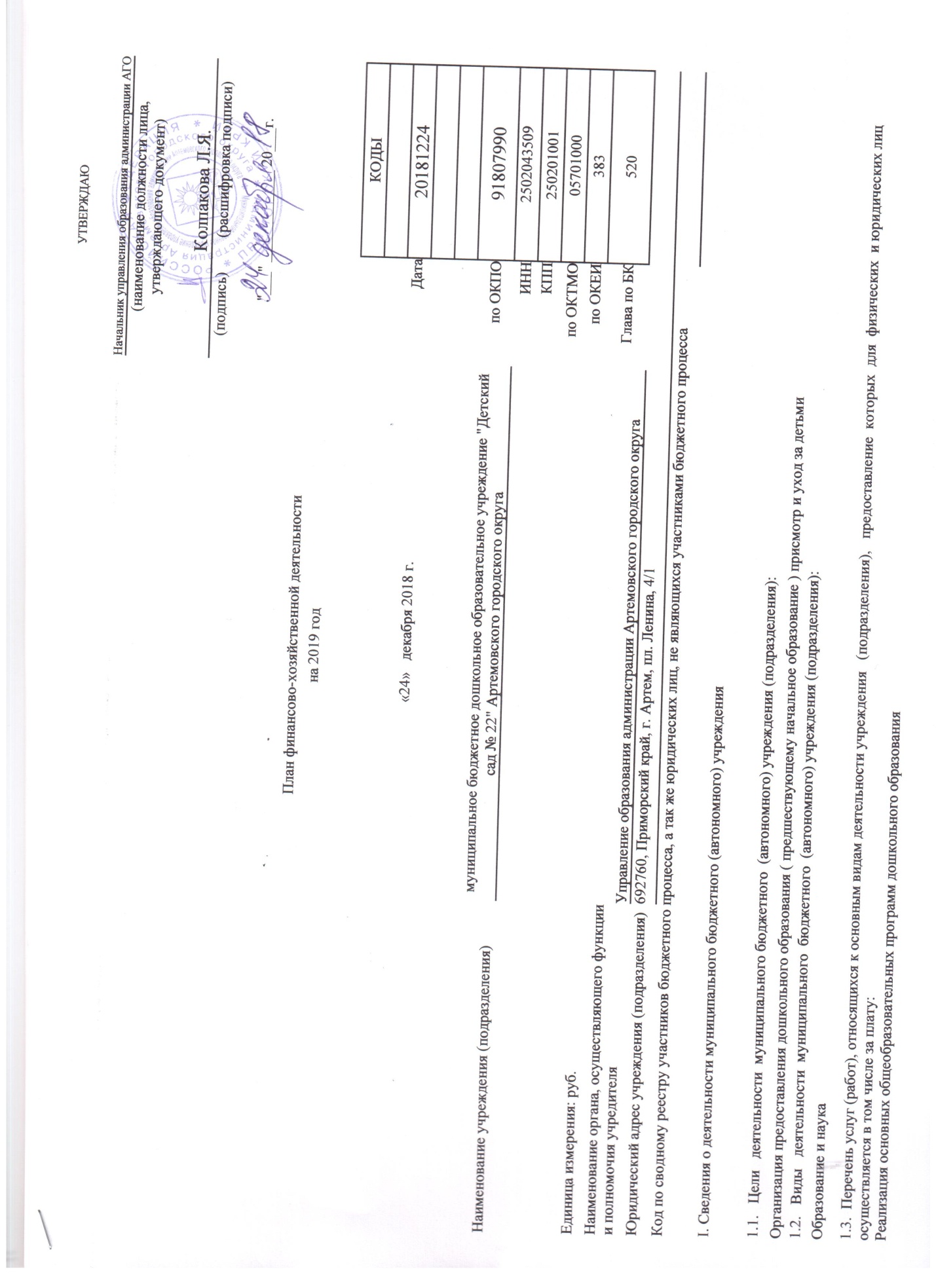 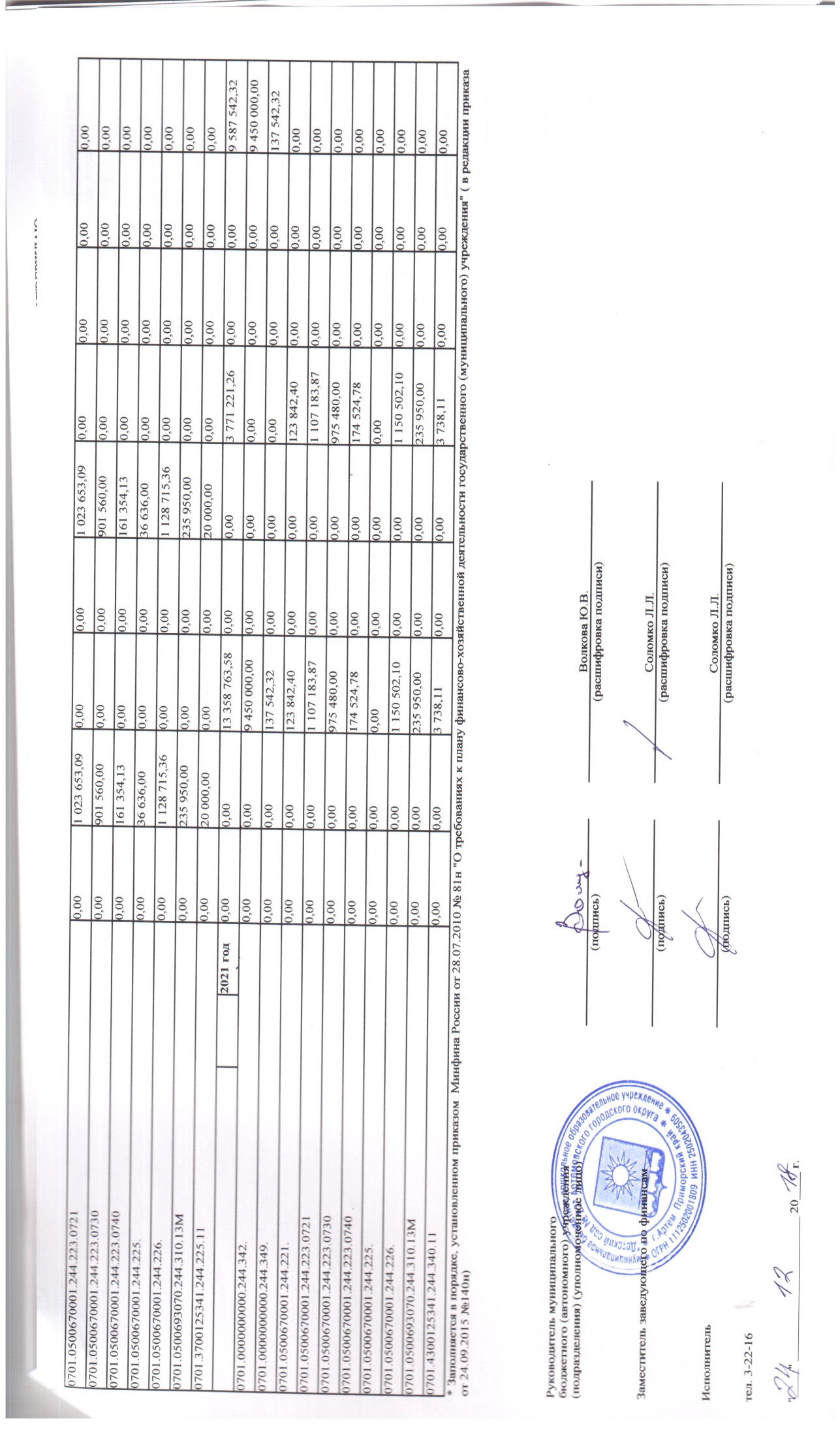 2.2.1 Показатели по поступлениям и выплатам учреждения (подразделения)*2.2.1 Показатели по поступлениям и выплатам учреждения (подразделения)*2.2.1 Показатели по поступлениям и выплатам учреждения (подразделения)*2.2.1 Показатели по поступлениям и выплатам учреждения (подразделения)*2.2.1 Показатели по поступлениям и выплатам учреждения (подразделения)*2.2.1 Показатели по поступлениям и выплатам учреждения (подразделения)*2.2.1 Показатели по поступлениям и выплатам учреждения (подразделения)*2.2.1 Показатели по поступлениям и выплатам учреждения (подразделения)*2.2.1 Показатели по поступлениям и выплатам учреждения (подразделения)*2.2.1 Показатели по поступлениям и выплатам учреждения (подразделения)*2.2.1 Показатели по поступлениям и выплатам учреждения (подразделения)*Очередной финансовый годОчередной финансовый годОчередной финансовый годОчередной финансовый годОчередной финансовый годОчередной финансовый годОчередной финансовый годОчередной финансовый годОчередной финансовый годОчередной финансовый годОчередной финансовый годНаименование показателяКод строкиКод по бюджетной классификации РФОбъем финансового обеспечения, руб. (с точностью до двух знаков после запятой - 0,00)Объем финансового обеспечения, руб. (с точностью до двух знаков после запятой - 0,00)Объем финансового обеспечения, руб. (с точностью до двух знаков после запятой - 0,00)Объем финансового обеспечения, руб. (с точностью до двух знаков после запятой - 0,00)Объем финансового обеспечения, руб. (с точностью до двух знаков после запятой - 0,00)Объем финансового обеспечения, руб. (с точностью до двух знаков после запятой - 0,00)Объем финансового обеспечения, руб. (с точностью до двух знаков после запятой - 0,00)Объем финансового обеспечения, руб. (с точностью до двух знаков после запятой - 0,00)Наименование показателяКод строкиКод по бюджетной классификации РФВсегов том числе:в том числе:в том числе:в том числе:в том числе:в том числе:в том числе:Наименование показателяКод строкиКод по бюджетной классификации РФВсегоСубсидия на финансовое обеспечение выполнения государственного заданиясубсидии на финансовое обеспечение выполнения государственного задания из бюджета федерального фонда обязательного медицинского страхованияСубсидии, предоставляемые в соответствии с абзацем вторым пункта 1 статьи 78.1 БК РФСубсидии на осуществление капитальных вложенийСредства обязательного медицинского страхованияПоступления от оказания услуг (выполнения работ) на платной основе и от иной приносящей доход деятельностиПоступления от оказания услуг (выполнения работ) на платной основе и от иной приносящей доход деятельностиНаименование показателяКод строкиКод по бюджетной классификации РФВсегоСубсидия на финансовое обеспечение выполнения государственного заданиясубсидии на финансовое обеспечение выполнения государственного задания из бюджета федерального фонда обязательного медицинского страхованияСубсидии, предоставляемые в соответствии с абзацем вторым пункта 1 статьи 78.1 БК РФСубсидии на осуществление капитальных вложенийСредства обязательного медицинского страхованиявсегоиз них гранты123455.1678910Поступления от доходов, всего:10035 155 744,2725 310 566,960,000,000,009 845 177,31в том числе: доходы от собственности	1100,000,000,000,000,000,00доходы от оказания услуг, работ12035 155 744,2725 310 566,960,000,000,009 845 177,31Субсидии на обеспечение выполнения МЗ  (МБДОУ детский сад № 22)52007010000009001130.5 812 845,825 812 845,820,000,000,000,00Субсидии на обеспечение выполнения МЗ  (МБДОУ детский сад № 22)52007010000009001130.0721946 423,06946 423,060,000,000,000,00Субсидии на обеспечение выполнения МЗ  (МБДОУ детский сад № 22)52007010000009001130.0730834 240,00834 240,000,000,000,000,00Субсидии на обеспечение выполнения МЗ  (МБДОУ детский сад № 22)52007010000009001130.0740149 167,18149 167,180,000,000,000,00Субсидии на обеспечение выполнения МЗ  (МБДОУ детский сад № 22)52007010000009001130.13М17 567 890,9017 567 890,900,000,000,000,00Доходы от оказания платных услуг (МБДОУ детский сад № 22)52007010000009003130.9 845 177,310,000,000,000,009 845 177,31доходы от штрафов, пеней, иных сумм принудительного изъятия1300,000,000,000,000,000,00безвозмездные поступления от наднациональных организаций, правительств иностранных государств, международных финансовых организаций1400,000,000,000,000,000,00иные субсидии, предоставленные из бюджета1500,000,000,000,000,000,00прочие доходы1600,000,000,000,000,000,00Субсидии на иные цели  (МБДОУ детский сад № 22)52007010000009002180.110,000,000,000,000,000,00доходы от операций с активами1800,000,000,000,000,000,00Выплаты по расходам, всего: 20035 155 744,2725 310 566,960,000,000,009 845 177,31в том числе на: выплаты персоналу всего, из них:21021 613 312,0921 355 677,100,000,000,00257 634,99оплата труда и начисления на выплаты по оплате труда21121 557 113,0921 299 478,100,000,000,00257 634,99Заработная плата0701.0000000000.111.211.197 876,340,000,000,000,00197 876,34Начисления на выплаты по оплате труда0701.0000000000.119.213.59 758,650,000,000,000,0059 758,65Заработная плата0701.0500670001.111.211.3 006 120,033 006 120,030,000,000,000,00Социальные пособия и компенсации персоналу в денежной форме0701.0500670001.111.266.41 142,8741 142,870,000,000,000,00Начисления на выплаты по оплате труда0701.0500670001.119.213.920 274,30920 274,300,000,000,000,00Заработная плата0701.0500693070.111.211.13М13 266 059,9013 266 059,900,000,000,000,00Социальные пособия и компенсации персоналу в денежной форме0701.0500693070.111.266.13М45 723,0045 723,000,000,000,000,00Начисления на выплаты по оплате труда0701.0500693070.119.213.13М4 020 158,004 020 158,000,000,000,000,00иные выплаты персоналу учреждений, за исключением фонда оплаты труда21256 199,0056 199,000,000,000,000,00Социальные пособия и компенсации персоналу в денежной форме1004.0500670001.112.266.56 199,0056 199,000,000,000,000,00социальные и иные выплаты населению, всего, из них:2200,000,000,000,000,000,00пособия, компенсации и иные социальные выплаты гражданам, кроме публичных нормативных обязательств2210,000,000,000,000,000,00стипендии2220,000,000,000,000,000,00иные выплаты населению2230,000,000,000,000,000,00уплату налогов, сборов и иных платежей23092 813,9392 813,930,000,000,000,00уплата налога на имущество организаций и земельного налога23164 813,9364 813,930,000,000,000,00Налоги, пошлины и сборы0701.0500670001.851.291.64 813,9364 813,930,000,000,000,00уплату прочих налогов, сборов2320,000,000,000,000,000,00уплату иных платежей23328 000,0028 000,000,000,000,000,00Налоги, пошлины и сборы0701.0500670001.853.291.28 000,0028 000,000,000,000,000,00безвозмездные перечисления организациям2400,000,000,000,000,000,00прочие расходы (кроме расходов на закупку товаров, работ, услуг)2500,000,000,000,000,000,00расходы на закупку товаров, работ, услуг, всего, из них:26013 449 618,253 862 075,930,000,000,009 587 542,32Увеличение стоимости продуктов питания0701.0000000000.244.342.9 450 000,000,000,000,000,009 450 000,00Увеличение стоимости прочих материальных запасов однократного применения0701.0000000000.244.349.137 542,320,000,000,000,00137 542,32Услуги связи0701.0500670001.244.221.114 500,10114 500,100,000,000,000,00Коммунальные услуги0701.0500670001.244.223.0721946 423,06946 423,060,000,000,000,00Коммунальные услуги0701.0500670001.244.223.0730834 240,00834 240,000,000,000,000,00Коммунальные услуги0701.0500670001.244.223.0740149 167,18149 167,180,000,000,000,00Работы, услуги по содержанию имущества0701.0500670001.244.225.315 989,69315 989,690,000,000,000,00Прочие работы, услуги0701.0500670001.244.226.1 125 805,901 125 805,900,000,000,000,00Увеличение стоимости продуктов питания0701.0500670001.244.342.140 000,00140 000,000,000,000,000,00Увеличение стоимости основных средств0701.0500693070.244.310.13М235 950,00235 950,000,000,000,000,00Работы, услуги по содержанию имущества0701.3700125341.244.225.110,000,000,000,000,000,00Увеличение стоимости материальных запасов0701.4300125341.244.340.110,000,000,000,000,000,00Выбытие финансовых активов, всего4000,000,000,000,000,000,00Из них: уменьшение остатков средств4100,000,000,000,000,000,00Прочие выбытия4200,000,000,000,000,000,00Остаток средств на начало года5000,000,000,000,000,000,00Остаток средств на конец года6000,000,000,000,000,000,00                                                                                               2.2.2 Показатели по поступлениям и выплатам учреждения (подразделения)*                                                                                               2.2.2 Показатели по поступлениям и выплатам учреждения (подразделения)*                                                                                               2.2.2 Показатели по поступлениям и выплатам учреждения (подразделения)*                                                                                               2.2.2 Показатели по поступлениям и выплатам учреждения (подразделения)*                                                                                               2.2.2 Показатели по поступлениям и выплатам учреждения (подразделения)*                                                                                               2.2.2 Показатели по поступлениям и выплатам учреждения (подразделения)*                                                                                               2.2.2 Показатели по поступлениям и выплатам учреждения (подразделения)*                                                                                               2.2.2 Показатели по поступлениям и выплатам учреждения (подразделения)*                                                                                               2.2.2 Показатели по поступлениям и выплатам учреждения (подразделения)*                                                                                               2.2.2 Показатели по поступлениям и выплатам учреждения (подразделения)*                                                                                               2.2.2 Показатели по поступлениям и выплатам учреждения (подразделения)*Первый год планового периодаПервый год планового периодаПервый год планового периодаПервый год планового периодаПервый год планового периодаПервый год планового периодаПервый год планового периодаПервый год планового периодаПервый год планового периодаПервый год планового периодаПервый год планового периодаНаименование показателяКод строкиКод по бюджетной классификации РФОбъем финансового обеспечения, руб. (с точностью до двух знаков после запятой - 0,00)Объем финансового обеспечения, руб. (с точностью до двух знаков после запятой - 0,00)Объем финансового обеспечения, руб. (с точностью до двух знаков после запятой - 0,00)Объем финансового обеспечения, руб. (с точностью до двух знаков после запятой - 0,00)Объем финансового обеспечения, руб. (с точностью до двух знаков после запятой - 0,00)Объем финансового обеспечения, руб. (с точностью до двух знаков после запятой - 0,00)Объем финансового обеспечения, руб. (с точностью до двух знаков после запятой - 0,00)Объем финансового обеспечения, руб. (с точностью до двух знаков после запятой - 0,00)Наименование показателяКод строкиКод по бюджетной классификации РФВсегов том числе:в том числе:в том числе:в том числе:в том числе:в том числе:в том числе:Наименование показателяКод строкиКод по бюджетной классификации РФВсегоСубсидия на финансовое обеспечение выполнения государственного заданиясубсидии на финансовое обеспечение выполнения государственного задания из бюджета федерального фонда обязательного медицинского страхованияСубсидии, предоставляемые в соответствии с абзацем вторым пункта 1 статьи 78.1 БК РФСубсидии на осуществление капитальных вложенийСредства обязательного медицинского страхованияПоступления от оказания услуг (выполнения работ) на платной основе и от иной приносящей доход деятельностиПоступления от оказания услуг (выполнения работ) на платной основе и от иной приносящей доход деятельностиНаименование показателяКод строкиКод по бюджетной классификации РФВсегоСубсидия на финансовое обеспечение выполнения государственного заданиясубсидии на финансовое обеспечение выполнения государственного задания из бюджета федерального фонда обязательного медицинского страхованияСубсидии, предоставляемые в соответствии с абзацем вторым пункта 1 статьи 78.1 БК РФСубсидии на осуществление капитальных вложенийСредства обязательного медицинского страхованиявсегоиз них гранты123455.1678910Поступления от доходов, всего:10035 016 314,3925 151 137,0820 000,000,000,009 845 177,31в том числе: доходы от собственности	1100,000,000,000,000,000,00доходы от оказания услуг, работ12034 996 314,3925 151 137,080,000,000,009 845 177,31Субсидии на обеспечение выполнения МЗ  (МБДОУ детский сад № 22)52007010000009001130.5 496 678,965 496 678,960,000,000,000,00Субсидии на обеспечение выполнения МЗ  (МБДОУ детский сад № 22)52007010000009001130.07211 023 653,091 023 653,090,000,000,000,00Субсидии на обеспечение выполнения МЗ  (МБДОУ детский сад № 22)52007010000009001130.0730901 560,00901 560,000,000,000,000,00Субсидии на обеспечение выполнения МЗ  (МБДОУ детский сад № 22)52007010000009001130.0740161 354,13161 354,130,000,000,000,00Субсидии на обеспечение выполнения МЗ  (МБДОУ детский сад № 22)52007010000009001130.13М17 567 890,9017 567 890,900,000,000,000,00Доходы от оказания платных услуг (МБДОУ детский сад № 22)52007010000009003130.9 845 177,310,000,000,000,009 845 177,31доходы от штрафов, пеней, иных сумм принудительного изъятия1300,000,000,000,000,000,00безвозмездные поступления от наднациональных организаций, правительств иностранных государств, международных финансовых организаций1400,000,000,000,000,000,00иные субсидии, предоставленные из бюджета1500,000,000,000,000,000,00прочие доходы16020 000,000,0020 000,000,000,000,00Субсидии на иные цели  (МБДОУ детский сад № 22)52007010000009002180.1120 000,000,0020 000,000,000,000,00доходы от операций с активами1800,000,000,000,000,000,00Выплаты по расходам, всего: 20035 016 314,3925 151 137,0820 000,000,000,009 845 177,31в том числе на: выплаты персоналу всего, из них:21021 774 262,9921 516 628,000,000,000,00257 634,99оплата труда и начисления на выплаты по оплате труда21121 715 813,3921 458 178,400,000,000,00257 634,99Заработная плата0701.0000000000.111.211.197 876,340,000,000,000,00197 876,34Начисления на выплаты по оплате труда0701.0000000000.119.213.59 758,650,000,000,000,0059 758,65Заработная плата0701.0500670001.111.211.3 128 008,833 128 008,830,000,000,000,00Социальные пособия и компенсации персоналу в денежной форме0701.0500670001.111.266.41 142,8741 142,870,000,000,000,00Начисления на выплаты по оплате труда0701.0500670001.119.213.957 085,80957 085,800,000,000,000,00Заработная плата0701.0500693070.111.211.13М13 266 059,9013 266 059,900,000,000,000,00Социальные пособия и компенсации персоналу в денежной форме0701.0500693070.111.266.13М45 723,0045 723,000,000,000,000,00Начисления на выплаты по оплате труда0701.0500693070.119.213.13М4 020 158,004 020 158,000,000,000,000,00иные выплаты персоналу учреждений, за исключением фонда оплаты труда21258 449,6058 449,600,000,000,000,00Социальные пособия и компенсации персоналу в денежной форме1004.0500670001.112.266.58 449,6058 449,600,000,000,000,00социальные и иные выплаты населению, всего, из них:2200,000,000,000,000,000,00пособия, компенсации и иные социальные выплаты гражданам, кроме публичных нормативных обязательств2210,000,000,000,000,000,00стипендии2220,000,000,000,000,000,00иные выплаты населению2230,000,000,000,000,000,00уплату налогов, сборов и иных платежей23027 560,0027 560,000,000,000,000,00уплата налога на имущество организаций и земельного налога23113 780,0013 780,000,000,000,000,00Налоги, пошлины и сборы0701.0500670001.851.291.13 780,0013 780,000,000,000,000,00уплату прочих налогов, сборов2320,000,000,000,000,000,00уплату иных платежей23313 780,0013 780,000,000,000,000,00Налоги, пошлины и сборы0701.0500670001.853.291.13 780,0013 780,000,000,000,000,00безвозмездные перечисления организациям2400,000,000,000,000,000,00прочие расходы (кроме расходов на закупку товаров, работ, услуг)2500,000,000,000,000,000,00расходы на закупку товаров, работ, услуг, всего, из них:26013 214 491,403 606 949,0820 000,000,000,009 587 542,32Увеличение стоимости продуктов питания0701.0000000000.244.342.9 450 000,000,000,000,000,009 450 000,00Увеличение стоимости прочих материальных запасов однократного применения0701.0000000000.244.349.137 542,320,000,000,000,00137 542,32Услуги связи0701.0500670001.244.221.119 080,50119 080,500,000,000,000,00Коммунальные услуги0701.0500670001.244.223.07211 023 653,091 023 653,090,000,000,000,00Коммунальные услуги0701.0500670001.244.223.0730901 560,00901 560,000,000,000,000,00Коммунальные услуги0701.0500670001.244.223.0740161 354,13161 354,130,000,000,000,00Работы, услуги по содержанию имущества0701.0500670001.244.225.36 636,0036 636,000,000,000,000,00Прочие работы, услуги0701.0500670001.244.226.1 128 715,361 128 715,360,000,000,000,00Увеличение стоимости продуктов питания0701.0500670001.244.342.0,000,000,000,000,000,00Увеличение стоимости основных средств0701.0500693070.244.310.13М235 950,00235 950,000,000,000,000,00Работы, услуги по содержанию имущества0701.3700125341.244.225.1120 000,000,0020 000,000,000,000,00Увеличение стоимости материальных запасов0701.4300125341.244.340.110,000,000,000,000,000,00Выбытие финансовых активов, всего4000,000,000,000,000,000,00Из них: уменьшение остатков средств4100,000,000,000,000,000,00Прочие выбытия4200,000,000,000,000,000,00Остаток средств на начало года5000,000,000,000,000,000,00Остаток средств на конец года6000,000,000,000,000,000,002.2.3 Показатели по поступлениям и выплатам учреждения (подразделения)*2.2.3 Показатели по поступлениям и выплатам учреждения (подразделения)*2.2.3 Показатели по поступлениям и выплатам учреждения (подразделения)*2.2.3 Показатели по поступлениям и выплатам учреждения (подразделения)*2.2.3 Показатели по поступлениям и выплатам учреждения (подразделения)*2.2.3 Показатели по поступлениям и выплатам учреждения (подразделения)*2.2.3 Показатели по поступлениям и выплатам учреждения (подразделения)*2.2.3 Показатели по поступлениям и выплатам учреждения (подразделения)*2.2.3 Показатели по поступлениям и выплатам учреждения (подразделения)*2.2.3 Показатели по поступлениям и выплатам учреждения (подразделения)*2.2.3 Показатели по поступлениям и выплатам учреждения (подразделения)*Второй год планового периодаВторой год планового периодаВторой год планового периодаВторой год планового периодаВторой год планового периодаВторой год планового периодаВторой год планового периодаВторой год планового периодаВторой год планового периодаВторой год планового периодаВторой год планового периодаНаименование показателяКод строкиКод по бюджетной классификации РФОбъем финансового обеспечения, руб. (с точностью до двух знаков после запятой - 0,00)Объем финансового обеспечения, руб. (с точностью до двух знаков после запятой - 0,00)Объем финансового обеспечения, руб. (с точностью до двух знаков после запятой - 0,00)Объем финансового обеспечения, руб. (с точностью до двух знаков после запятой - 0,00)Объем финансового обеспечения, руб. (с точностью до двух знаков после запятой - 0,00)Объем финансового обеспечения, руб. (с точностью до двух знаков после запятой - 0,00)Объем финансового обеспечения, руб. (с точностью до двух знаков после запятой - 0,00)Объем финансового обеспечения, руб. (с точностью до двух знаков после запятой - 0,00)Наименование показателяКод строкиКод по бюджетной классификации РФВсегов том числе:в том числе:в том числе:в том числе:в том числе:в том числе:в том числе:Наименование показателяКод строкиКод по бюджетной классификации РФВсегоСубсидия на финансовое обеспечение выполнения государственного заданиясубсидии на финансовое обеспечение выполнения государственного задания из бюджета федерального фонда обязательного медицинского страхованияСубсидии, предоставляемые в соответствии с абзацем вторым пункта 1 статьи 78.1 БК РФСубсидии на осуществление капитальных вложенийСредства обязательного медицинского страхованияПоступления от оказания услуг (выполнения работ) на платной основе и от иной приносящей доход деятельностиПоступления от оказания услуг (выполнения работ) на платной основе и от иной приносящей доход деятельностиНаименование показателяКод строкиКод по бюджетной классификации РФВсегоСубсидия на финансовое обеспечение выполнения государственного заданиясубсидии на финансовое обеспечение выполнения государственного задания из бюджета федерального фонда обязательного медицинского страхованияСубсидии, предоставляемые в соответствии с абзацем вторым пункта 1 статьи 78.1 БК РФСубсидии на осуществление капитальных вложенийСредства обязательного медицинского страхованиявсегоиз них гранты123455.1678910Поступления от доходов, всего:10035 322 797,4725 473 882,053 738,110,000,009 845 177,31в том числе: доходы от собственности	1100,000,000,000,000,000,00доходы от оказания услуг, работ12035 319 059,3625 473 882,050,000,000,009 845 177,31Субсидии на обеспечение выполнения МЗ  (МБДОУ детский сад № 22)52007010000009001130.5 648 802,505 648 802,500,000,000,000,00Субсидии на обеспечение выполнения МЗ  (МБДОУ детский сад № 22)52007010000009001130.07211 107 183,871 107 183,870,000,000,000,00Субсидии на обеспечение выполнения МЗ  (МБДОУ детский сад № 22)52007010000009001130.0730975 480,00975 480,000,000,000,000,00Субсидии на обеспечение выполнения МЗ  (МБДОУ детский сад № 22)52007010000009001130.0740174 524,78174 524,780,000,000,000,00Субсидии на обеспечение выполнения МЗ  (МБДОУ детский сад № 22)52007010000009001130.13М17 567 890,9017 567 890,900,000,000,000,00Доходы от оказания платных услуг (МБДОУ детский сад № 22)52007010000009003130.9 845 177,310,000,000,000,009 845 177,31доходы от штрафов, пеней, иных сумм принудительного изъятия1300,000,000,000,000,000,00безвозмездные поступления от наднациональных организаций, правительств иностранных государств, международных финансовых организаций1400,000,000,000,000,000,00иные субсидии, предоставленные из бюджета1500,000,000,000,000,000,00прочие доходы1603 738,110,003 738,110,000,000,00Субсидии на иные цели  (МБДОУ детский сад № 22)52007010000009002180.113 738,110,003 738,110,000,000,00доходы от операций с активами1800,000,000,000,000,000,00Выплаты по расходам, всего: 20035 322 797,4725 473 882,053 738,110,000,009 845 177,31в том числе на: выплаты персоналу всего, из них:21021 941 648,8921 684 013,900,000,000,00257 634,99оплата труда и начисления на выплаты по оплате труда21121 880 862,8921 623 227,900,000,000,00257 634,99Заработная плата0701.0000000000.111.211.197 876,340,000,000,000,00197 876,34Начисления на выплаты по оплате труда0701.0000000000.119.213.59 758,650,000,000,000,0059 758,65Заработная плата0701.0500670001.111.211.3 254 775,033 254 775,030,000,000,000,00Социальные пособия и компенсации персоналу в денежной форме0701.0500670001.111.266.41 142,8741 142,870,000,000,000,00Начисления на выплаты по оплате труда0701.0500670001.119.213.995 369,10995 369,100,000,000,000,00Заработная плата0701.0500693070.111.211.13М13 266 059,9013 266 059,900,000,000,000,00Социальные пособия и компенсации персоналу в денежной форме0701.0500693070.111.266.13М45 723,0045 723,000,000,000,000,00Начисления на выплаты по оплате труда0701.0500693070.119.213.13М4 020 158,004 020 158,000,000,000,000,00иные выплаты персоналу учреждений, за исключением фонда оплаты труда21260 786,0060 786,000,000,000,000,00Социальные пособия и компенсации персоналу в денежной форме1004.0500670001.112.266.60 786,0060 786,000,000,000,000,00социальные и иные выплаты населению, всего, из них:2200,000,000,000,000,000,00пособия, компенсации и иные социальные выплаты гражданам, кроме публичных нормативных обязательств2210,000,000,000,000,000,00стипендии2220,000,000,000,000,000,00иные выплаты населению2230,000,000,000,000,000,00уплату налогов, сборов и иных платежей23022 385,0022 385,000,000,000,000,00уплата налога на имущество организаций и земельного налога23111 192,5011 192,500,000,000,000,00Налоги, пошлины и сборы0701.0500670001.851.291.11 192,5011 192,500,000,000,000,00уплату прочих налогов, сборов2320,000,000,000,000,000,00уплату иных платежей23311 192,5011 192,500,000,000,000,00Налоги, пошлины и сборы0701.0500670001.853.291.11 192,5011 192,500,000,000,000,00безвозмездные перечисления организациям2400,000,000,000,000,000,00прочие расходы (кроме расходов на закупку товаров, работ, услуг)2500,000,000,000,000,000,00расходы на закупку товаров, работ, услуг, всего, из них:26013 358 763,583 767 483,153 738,110,000,009 587 542,32Увеличение стоимости продуктов питания0701.0000000000.244.342.9 450 000,000,000,000,000,009 450 000,00Увеличение стоимости прочих материальных запасов однократного применения0701.0000000000.244.349.137 542,320,000,000,000,00137 542,32Услуги связи0701.0500670001.244.221.123 842,40123 842,400,000,000,000,00Коммунальные услуги0701.0500670001.244.223.07211 107 183,871 107 183,870,000,000,000,00Коммунальные услуги0701.0500670001.244.223.0730975 480,00975 480,000,000,000,000,00Коммунальные услуги0701.0500670001.244.223.0740174 524,78174 524,780,000,000,000,00Работы, услуги по содержанию имущества0701.0500670001.244.225.0,000,000,000,000,000,00Прочие работы, услуги0701.0500670001.244.226.1 150 502,101 150 502,100,000,000,000,00Увеличение стоимости продуктов питания0701.0500670001.244.342.0,000,000,000,000,000,00Увеличение стоимости основных средств0701.0500693070.244.310.13М235 950,00235 950,000,000,000,000,00Работы, услуги по содержанию имущества0701.3700125341.244.225.110,000,000,000,000,000,00Увеличение стоимости материальных запасов0701.4300125341.244.340.113 738,110,003 738,110,000,000,00Выбытие финансовых активов, всего4000,000,000,000,000,000,00Из них: уменьшение остатков средств4100,000,000,000,000,000,00Прочие выбытия4200,000,000,000,000,000,00Остаток средств на начало года5000,000,000,000,000,000,00Остаток средств на конец года6000,000,000,000,000,000,002.2.1. Показатели выплат по расходам на закупку товаров, работ, услуг  учреждения (подразделения)*2.2.1. Показатели выплат по расходам на закупку товаров, работ, услуг  учреждения (подразделения)*2.2.1. Показатели выплат по расходам на закупку товаров, работ, услуг  учреждения (подразделения)*2.2.1. Показатели выплат по расходам на закупку товаров, работ, услуг  учреждения (подразделения)*2.2.1. Показатели выплат по расходам на закупку товаров, работ, услуг  учреждения (подразделения)*2.2.1. Показатели выплат по расходам на закупку товаров, работ, услуг  учреждения (подразделения)*2.2.1. Показатели выплат по расходам на закупку товаров, работ, услуг  учреждения (подразделения)*2.2.1. Показатели выплат по расходам на закупку товаров, работ, услуг  учреждения (подразделения)*2.2.1. Показатели выплат по расходам на закупку товаров, работ, услуг  учреждения (подразделения)*2.2.1. Показатели выплат по расходам на закупку товаров, работ, услуг  учреждения (подразделения)*2.2.1. Показатели выплат по расходам на закупку товаров, работ, услуг  учреждения (подразделения)*2.2.1. Показатели выплат по расходам на закупку товаров, работ, услуг  учреждения (подразделения)*Наименование показателяКод строкиГод начала закупкиСумма выплат по расходам на закупку товаров, работ и услуг, руб. (с точностью до двух знаков после запятой - 0,00)Сумма выплат по расходам на закупку товаров, работ и услуг, руб. (с точностью до двух знаков после запятой - 0,00)Сумма выплат по расходам на закупку товаров, работ и услуг, руб. (с точностью до двух знаков после запятой - 0,00)Сумма выплат по расходам на закупку товаров, работ и услуг, руб. (с точностью до двух знаков после запятой - 0,00)Сумма выплат по расходам на закупку товаров, работ и услуг, руб. (с точностью до двух знаков после запятой - 0,00)Сумма выплат по расходам на закупку товаров, работ и услуг, руб. (с точностью до двух знаков после запятой - 0,00)Сумма выплат по расходам на закупку товаров, работ и услуг, руб. (с точностью до двух знаков после запятой - 0,00)Сумма выплат по расходам на закупку товаров, работ и услуг, руб. (с точностью до двух знаков после запятой - 0,00)Сумма выплат по расходам на закупку товаров, работ и услуг, руб. (с точностью до двух знаков после запятой - 0,00)Наименование показателяКод строкиГод начала закупкиВсего на закупкиВсего на закупкиВсего на закупкив том числе:в том числе:в том числе:в том числе:в том числе:в том числе:Наименование показателяКод строкиГод начала закупкиВсего на закупкиВсего на закупкиВсего на закупкив соответствии с Федеральным законом от 5 апреля 2013 г. № 44-ФЗ "О контрактной системе в сфере закупок товаров, работ, услуг для обеспечения государственных и муниципальных нужд"в соответствии с Федеральным законом от 5 апреля 2013 г. № 44-ФЗ "О контрактной системе в сфере закупок товаров, работ, услуг для обеспечения государственных и муниципальных нужд"в соответствии с Федеральным законом от 5 апреля 2013 г. № 44-ФЗ "О контрактной системе в сфере закупок товаров, работ, услуг для обеспечения государственных и муниципальных нужд"в соответствии с Федеральным законом от 18 июля 2011 г. № 223-ФЗ "О  закупках товаров, работ, услуг отдельными видами юридических лиц"в соответствии с Федеральным законом от 18 июля 2011 г. № 223-ФЗ "О  закупках товаров, работ, услуг отдельными видами юридических лиц"в соответствии с Федеральным законом от 18 июля 2011 г. № 223-ФЗ "О  закупках товаров, работ, услуг отдельными видами юридических лиц"Наименование показателяКод строкиГод начала закупкина 2019г. очередной финансовый годна 2020г. 1-ый год планового периодана 2021г. 2-ый год планового периодана 2019г. очередной финансовый годна 2020г. 1-ый год планового периодана 2021г. 2-ый год планового периодана 2019г. очередной финансовый годна 2020г. 1-ый год планового периодана 2021г. 2-ый год планового периода123456789101112Выплаты по расходам на закупку товаров, работ, услуг всего:000113 449 618,2513 214 491,4013 358 763,583 862 075,933 626 949,083 771 221,269 587 542,329 587 542,329 587 542,32в том числе: на оплату контрактов заключенных до начала очередного финансового года:1001471 450,110,000,00471 450,110,000,000,000,000,002018 год471 450,110,000,00471 450,110,000,000,000,000,000701.0500670001.244.221.0701.0500670001.244.221.0701.0500670001.244.221.32 909,630,000,0032 909,630,000,000,000,000,000701.0500670001.244.223.07210701.0500670001.244.223.07210701.0500670001.244.223.0721280 531,490,000,00280 531,490,000,000,000,000,000701.0500670001.244.223.07300701.0500670001.244.223.07300701.0500670001.244.223.0730123 441,600,000,00123 441,600,000,000,000,000,000701.0500670001.244.223.07400701.0500670001.244.223.07400701.0500670001.244.223.074034 567,390,000,0034 567,390,000,000,000,000,00на закупку товаров работ, услуг по году начала закупки:200112 978 168,1413 214 491,4013 358 763,583 390 625,823 626 949,083 771 221,269 587 542,329 587 542,329 587 542,322019 год12 978 168,140,000,003 390 625,820,000,009 587 542,320,000,000701.0000000000.244.342.0701.0000000000.244.342.0701.0000000000.244.342.9 450 000,000,000,000,000,000,009 450 000,000,000,000701.0000000000.244.349.0701.0000000000.244.349.0701.0000000000.244.349.137 542,320,000,000,000,000,00137 542,320,000,000701.0500670001.244.221.0701.0500670001.244.221.0701.0500670001.244.221.81 590,470,000,0081 590,470,000,000,000,000,000701.0500670001.244.223.07210701.0500670001.244.223.07210701.0500670001.244.223.0721665 891,570,000,00665 891,570,000,000,000,000,000701.0500670001.244.223.07300701.0500670001.244.223.07300701.0500670001.244.223.0730710 798,400,000,00710 798,400,000,000,000,000,000701.0500670001.244.223.07400701.0500670001.244.223.07400701.0500670001.244.223.0740114 599,790,000,00114 599,790,000,000,000,000,000701.0500670001.244.225.0701.0500670001.244.225.0701.0500670001.244.225.315 989,690,000,00315 989,690,000,000,000,000,000701.0500670001.244.226.0701.0500670001.244.226.0701.0500670001.244.226.1 125 805,900,000,001 125 805,900,000,000,000,000,000701.0500670001.244.342.0701.0500670001.244.342.0701.0500670001.244.342.140 000,000,000,00140 000,000,000,000,000,000,000701.0500693070.244.310.13М0701.0500693070.244.310.13М0701.0500693070.244.310.13М235 950,000,000,00235 950,000,000,000,000,000,002020 год0,0013 214 491,400,000,003 626 949,080,000,009 587 542,320,000701.0000000000.244.342.0701.0000000000.244.342.0701.0000000000.244.342.0,009 450 000,000,000,000,000,000,009 450 000,000,000701.0000000000.244.349.0701.0000000000.244.349.0701.0000000000.244.349.0,00137 542,320,000,000,000,000,00137 542,320,000701.0500670001.244.221.0701.0500670001.244.221.0701.0500670001.244.221.0,00119 080,500,000,00119 080,500,000,000,000,00